FORMULIR PARKIR INAPYang bertandatangan di bawah ini	:Nama / NIP/ Nopeg		: …………………………………………………………………Program Studi/Fakultas/Sekolah	: ………………………………………………………………...	Nopol Kendaraan		: …………………………………………………………………Alasan Parkir Inap		: …………………………………………………………………Lokasi Parkir			:  ………………………………………. (ditentukan oleh K3L)Tanggal Menginap		: ……………………….s.d  ………………………..Pada hari ………….tanggal…    …    …. 2023 akan menyimpan kendaaran roda …… selama: ….hari. Saya bersedia mengikuti aturan yang telah ditetapkan.								Bandung, .................................. 2023Pemilik Kendaraan,						Petugas,………………………………….					………………………………..			FORMULIR PARKIR INAPYang bertandatangan di bawah ini	:Nama / NIP/ Nopeg		: …………………………………………………………………Program Studi/Fakultas/Sekolah	: …………………………………………………………………	Nopol Kendaraan		: …………………………………………………………………Alasan Parkir Inap		: …………………………………………………………………Lokasi Parkir			:………………………………………… (ditentukan oleh K3L)Tangga lMenginap		:  ……………………….s.d  ……………………….. Pada hari …………. tanggal …    …    …. 2023 akan menyimpan kendaaran roda …… selama: …. hari. Saya bersedia mengikuti aturan yang telah ditetapkan.Bandung, .................................. 2023Pemilik Kendaraan,						Petugas,………………………………….					………………………………..	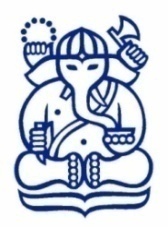 INSTITUT TEKNOLOGI BANDUNG direktorat sarana dan prasaranaJalan Ganesa No. 10, Gd. CRCS Lt. 5. Bandung Kode Pos 40132,Telp.: +6222 86010100/8601011,                 Fax.: +6222 86010041, e-mail: ditsp@itb.ac.id